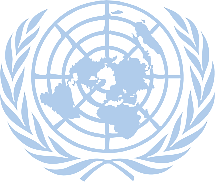 Pour vous rendre sur le site de la Section des traités, ouvrez votre navigateur Web et tapez l’adresse suivante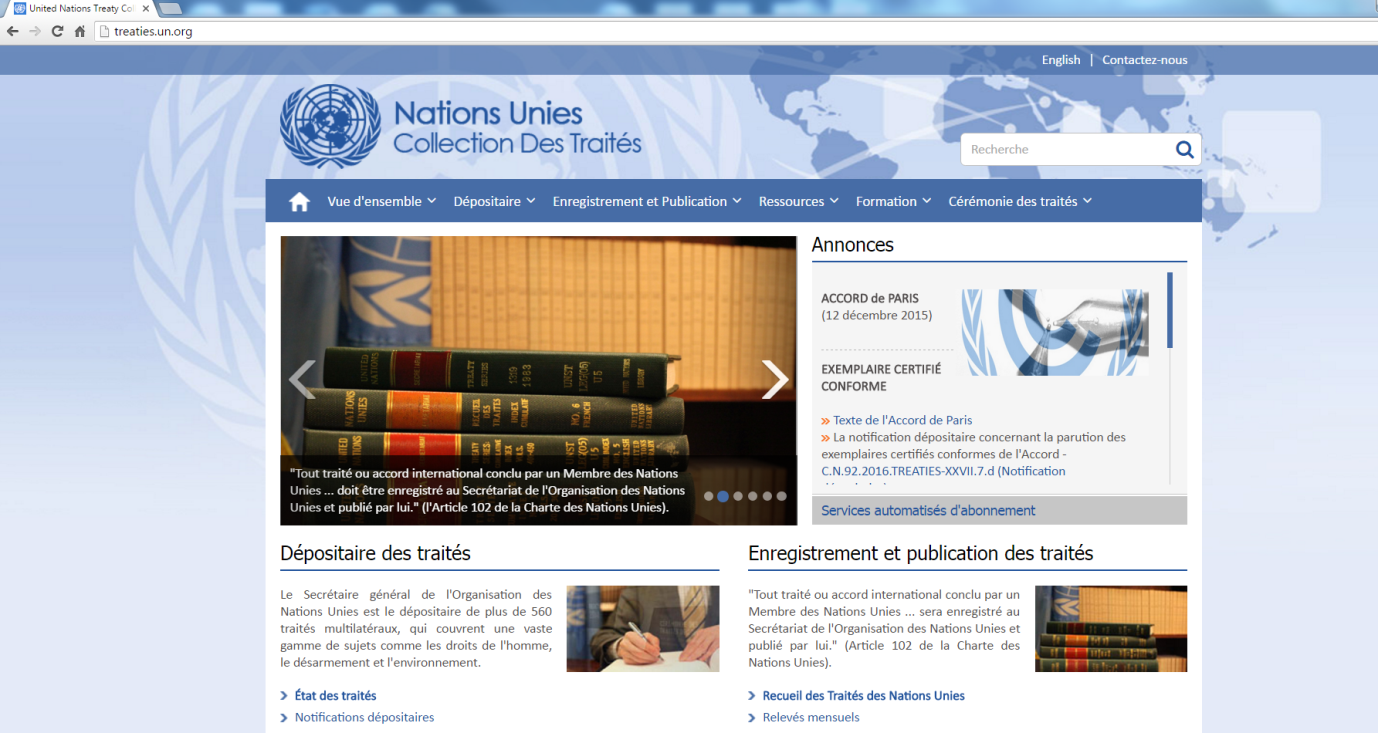 Une fois la page Web téléchargée sur votre ordinateur, les différentes rubriques de la page d’accueil s’affichent comme ci-dessous. Cliquez sur les liens pourconsulter les pages souhaitées.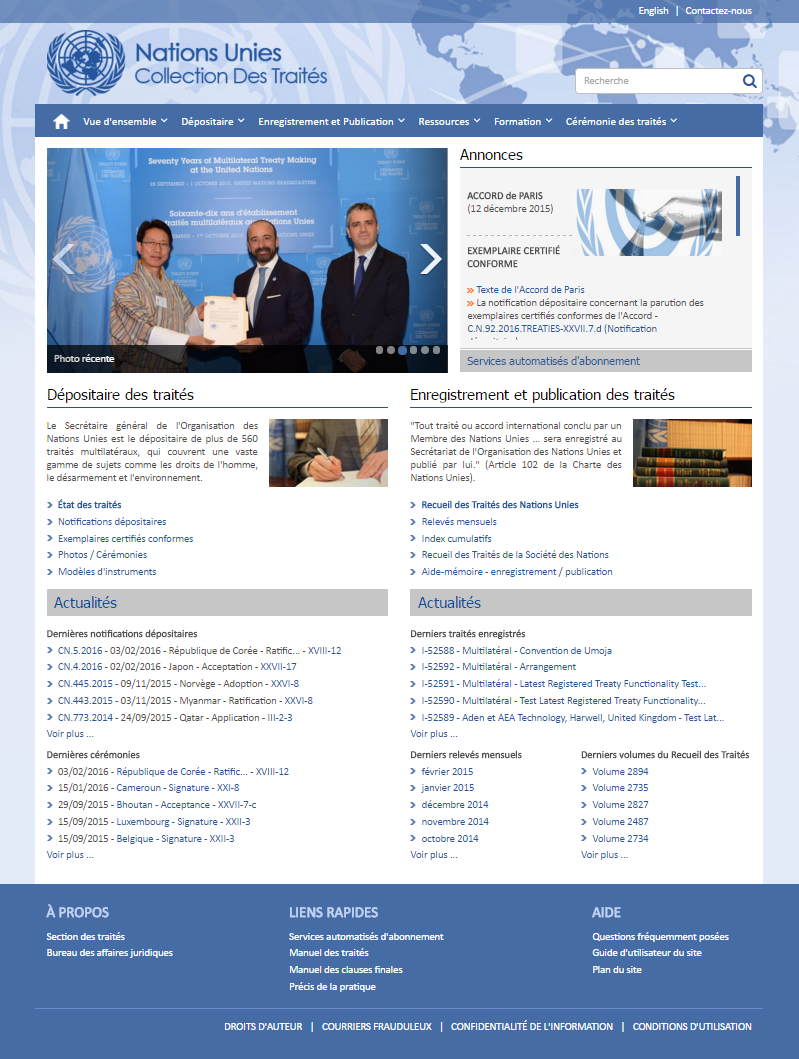 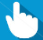 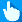 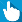 Les “Services automatisés d’abonnement” sont offerts aux utilisateurs de la Collection des traités des Nations Unies qui souhaitent recevoir les dernières mises à jour des documents relatifs aux traités et se déclinent comme suit :a) Abonnement aux CN (notifications dépositaires)b) Abonnement aux RTAI (relevés mensuels des traités et accords internationaux)c) Abonnement au RTNU (Recueil des traités des Nations Unies)d) Abonnement aux CTC (exemplaires certifiés conformes)e) Abonnement aux CI (Index cumulatifs)Note: Afin de recevoir par courriel les notifications relatives aux différents types de publications de la Section des traités, les utilisateurs devront s’inscrire pour obtenir des données de connexion.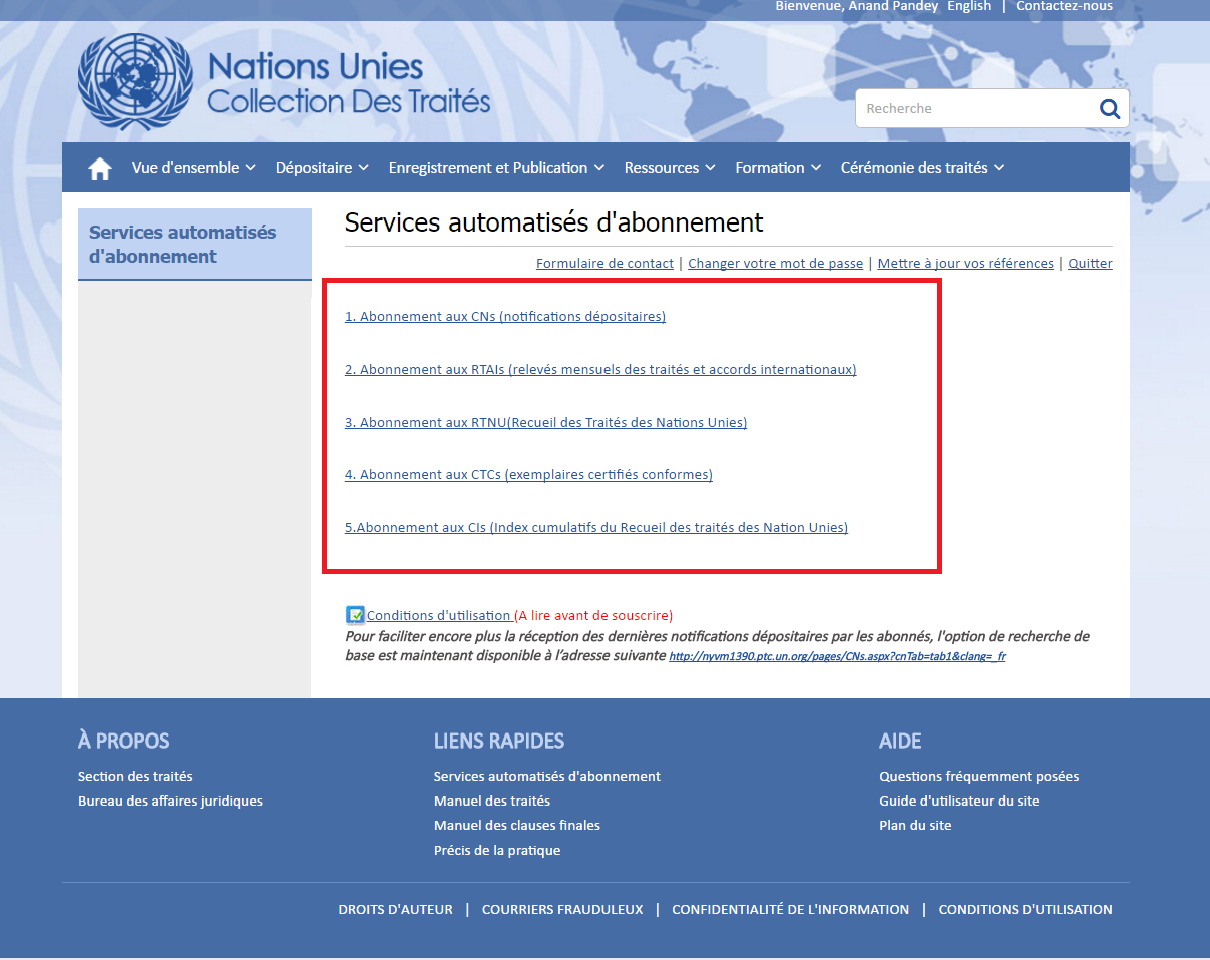 Parcourez la barre du menu pour sélectionner d’autres options et consulter les pages Web souhaitées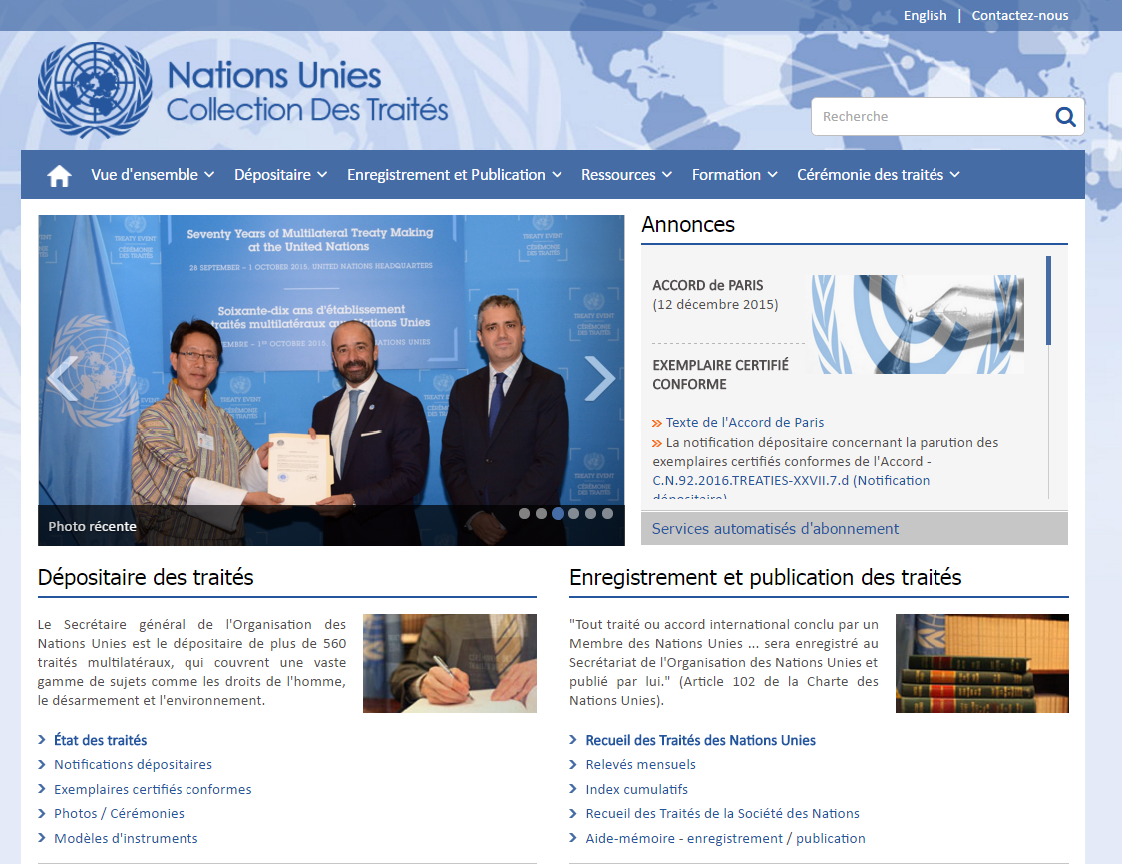 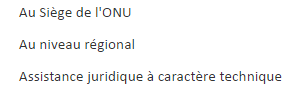 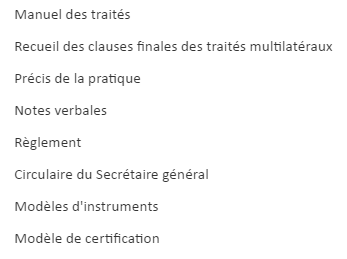 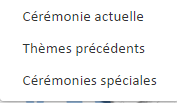 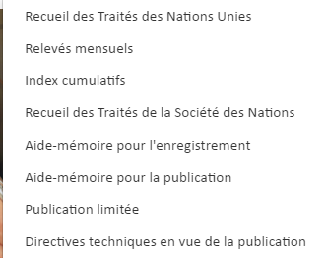 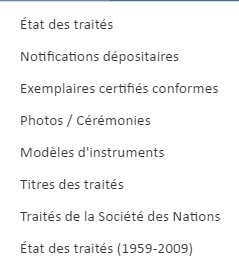 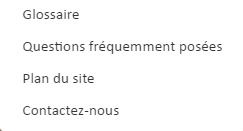 Pour connaître l’état des traités multilatéraux déposés auprès du Secrétaire général, cliquez sur le lien correspondant, comme indiqué ci-dessous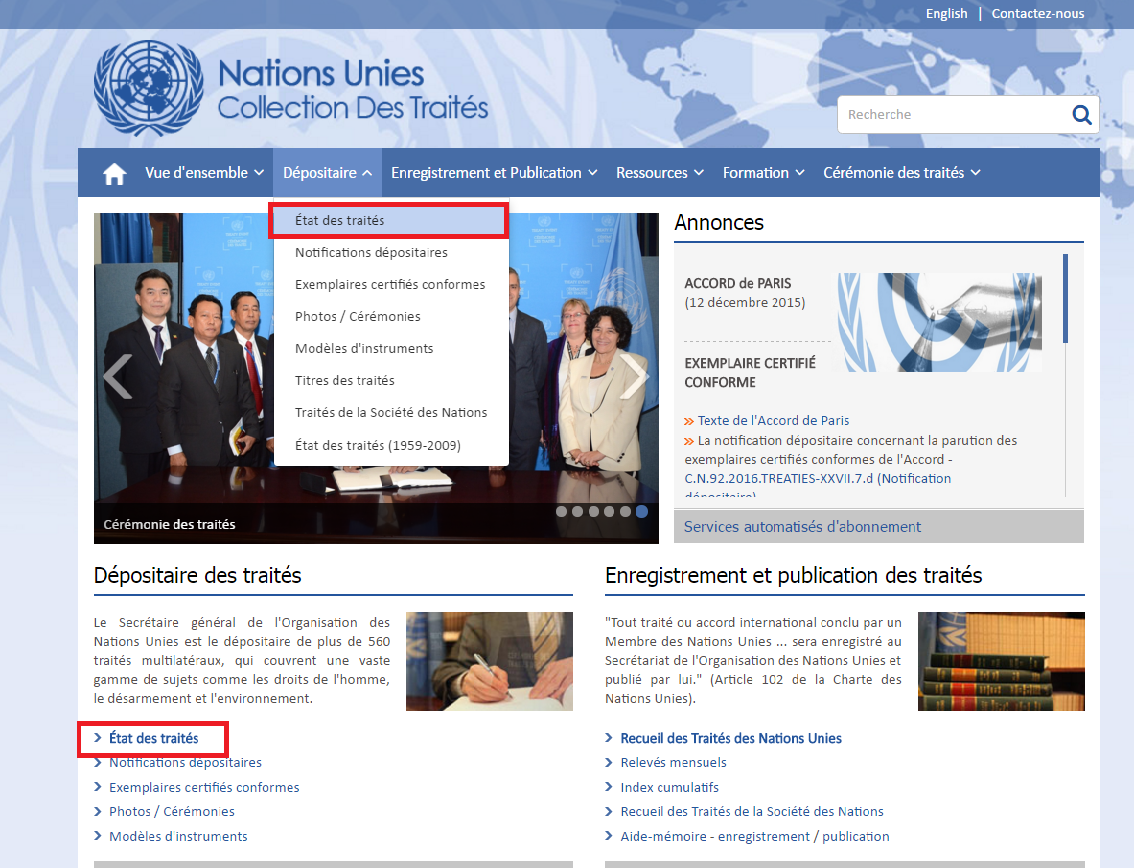 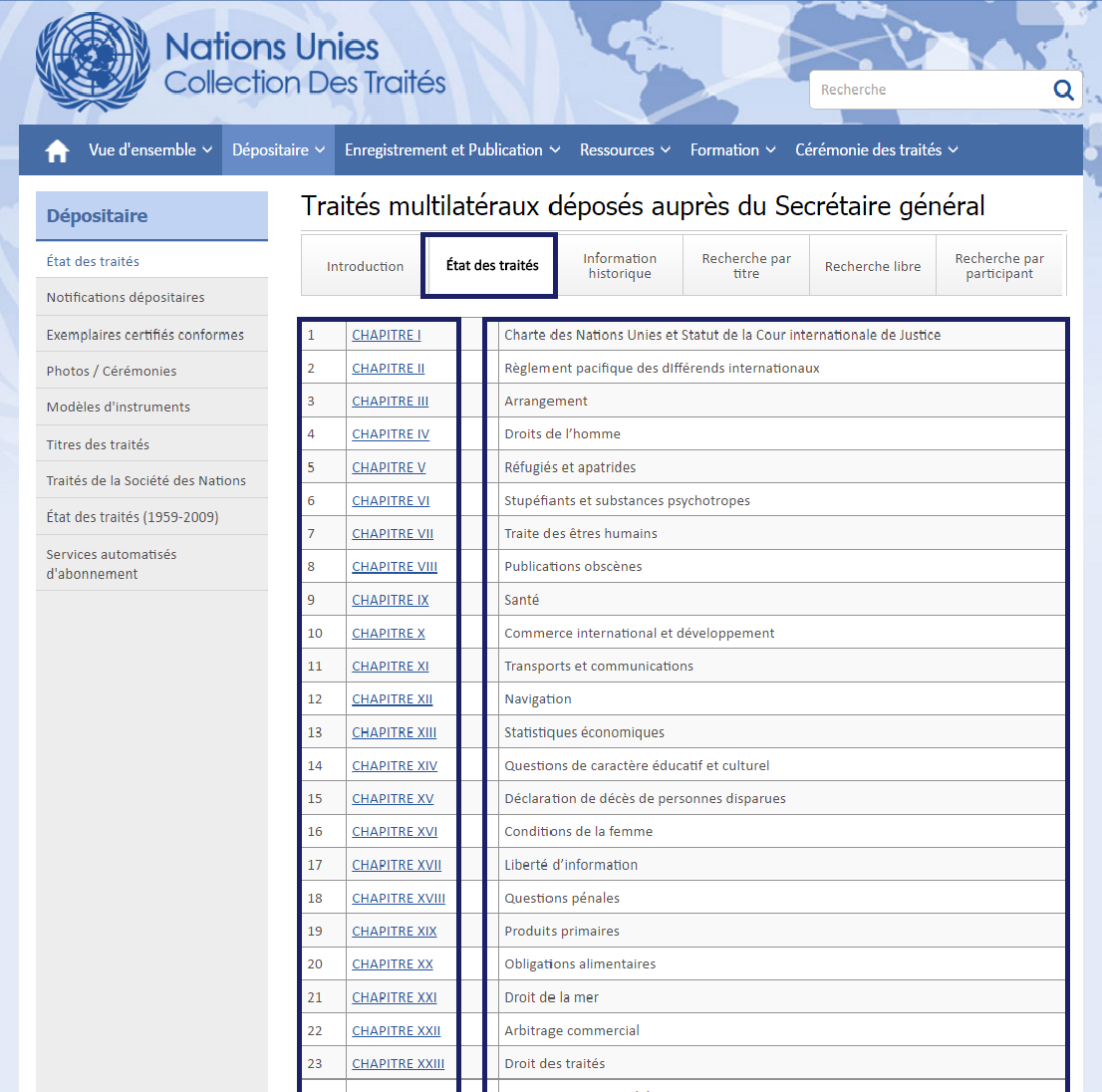          Cliquez sur le numéro de chapitre (Chapitre XXVII, par ex.) pour afficher les conventions et protocoles du domaine “Environnement”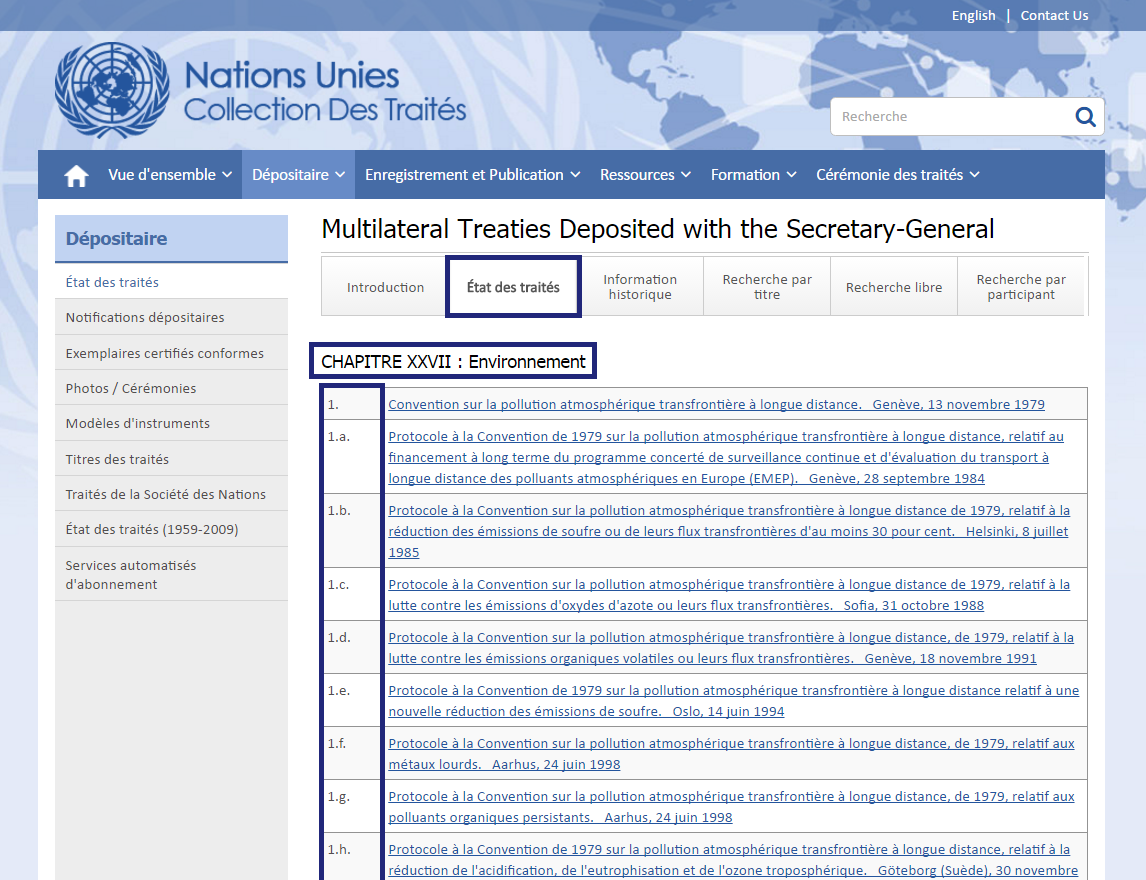 L’état de chaque traité multilatéral est présenté sur une page dédiée où figurent titre, date de conclusion, entrée en vigueur, nombre de signataires et de parties, corrections apportées au texte et noms des signataires et des parties. Cette page contient également les textes des réserves et objections et donne accès aux exemplaires certifiés conformes du traité.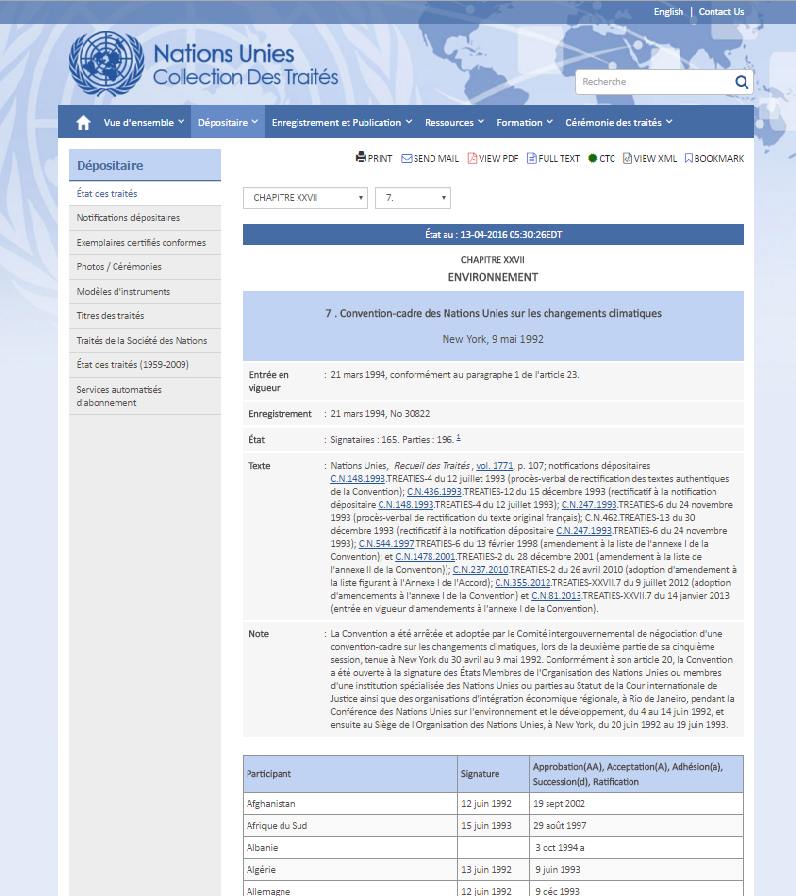 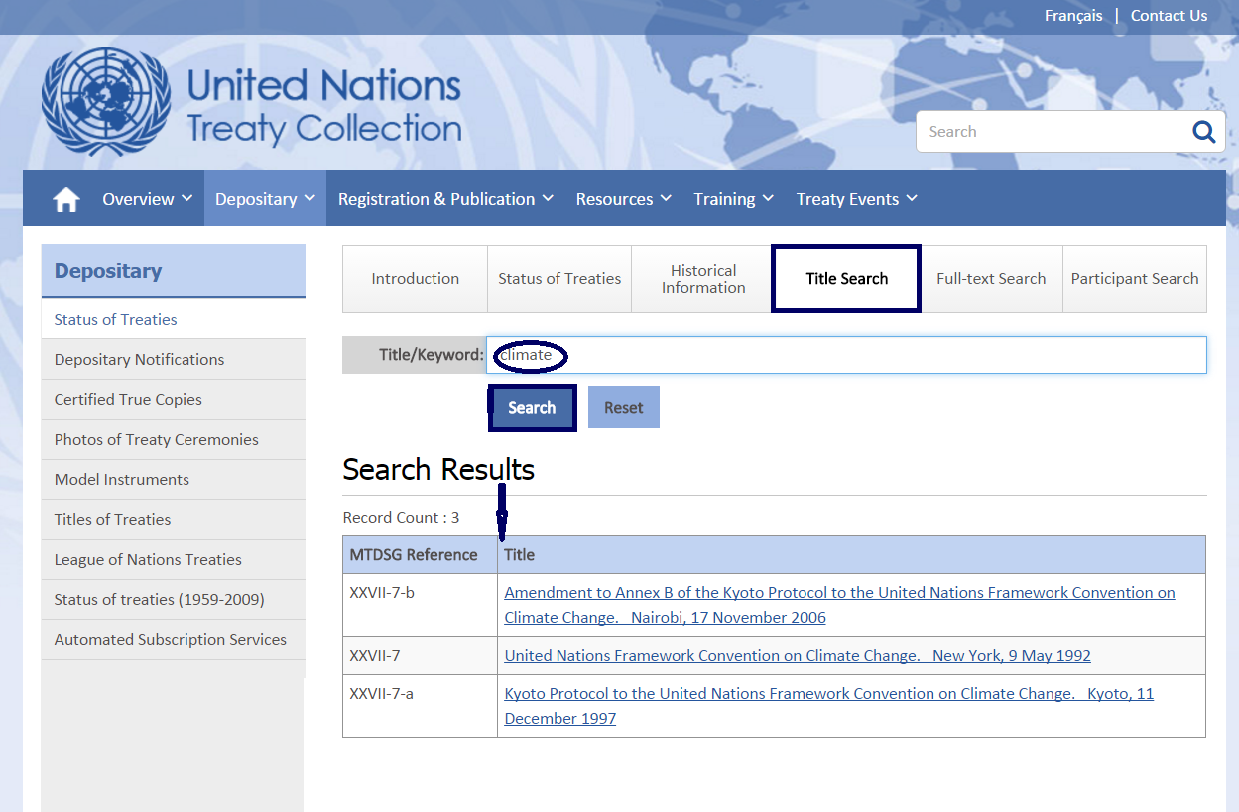 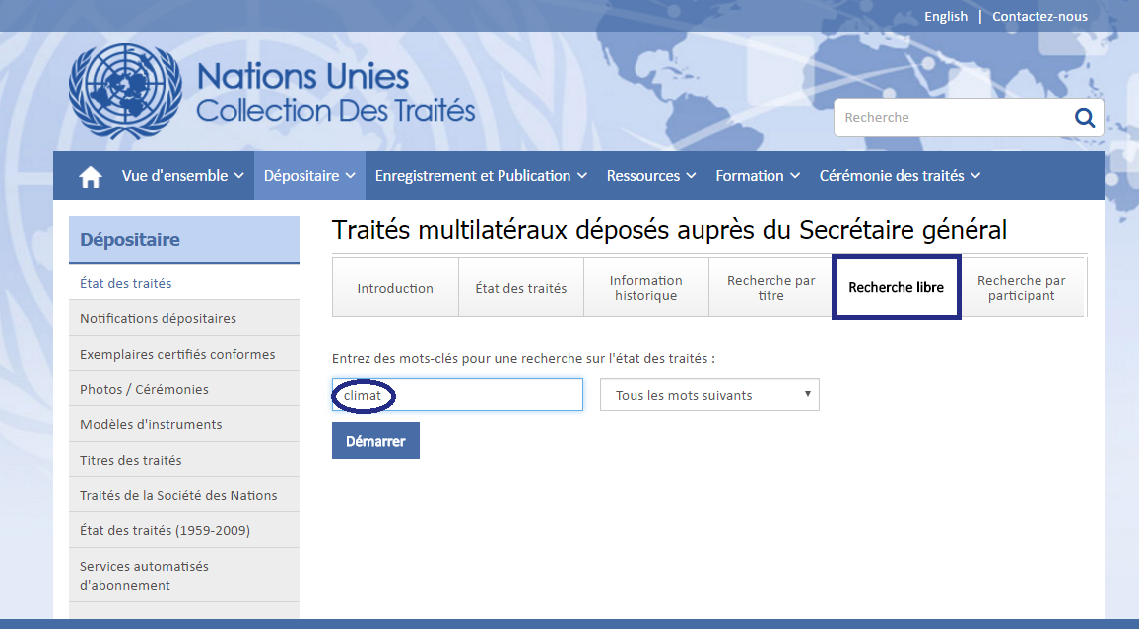 Les résultats de la recherche libre effectuée avec le mot clé « climat » sont surlignés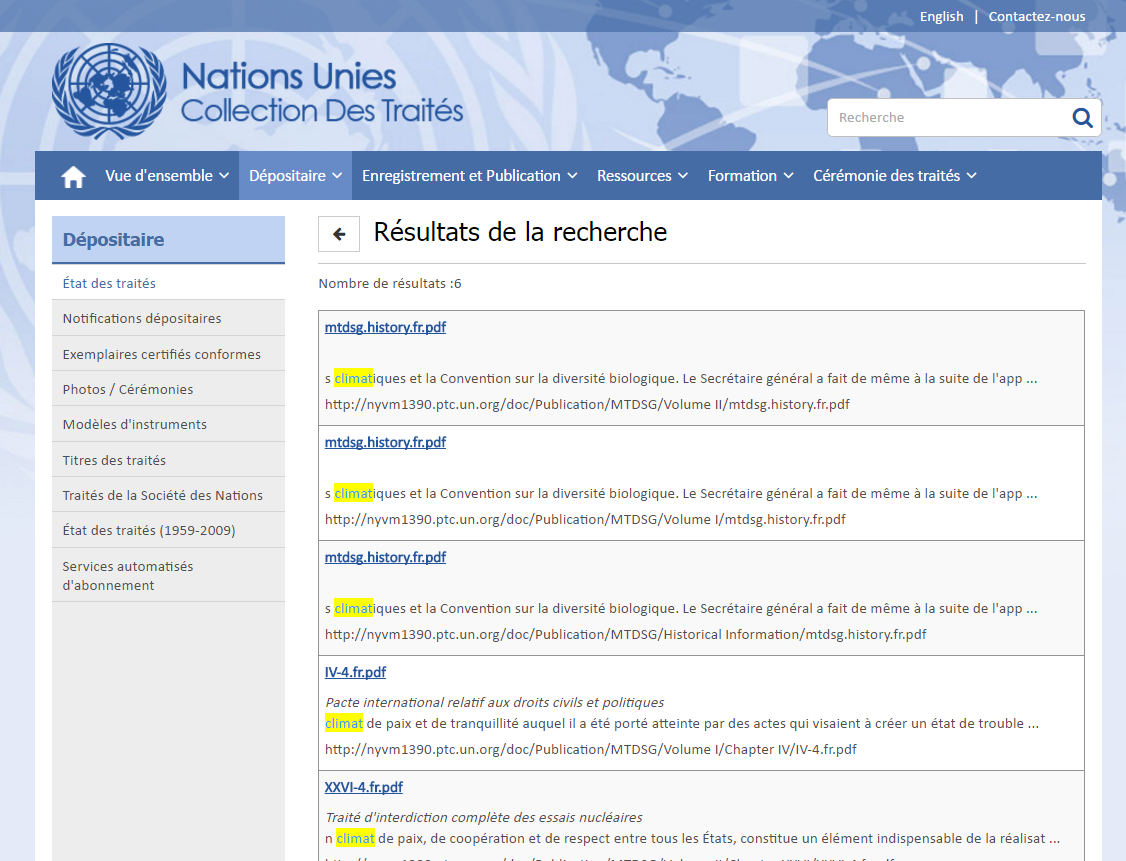 Une recherche de notification dépositaire peut être effectuée à l’aide de critères tels que l’année, les pays participants, le numéro de référence du traité, la période et le numéro de notification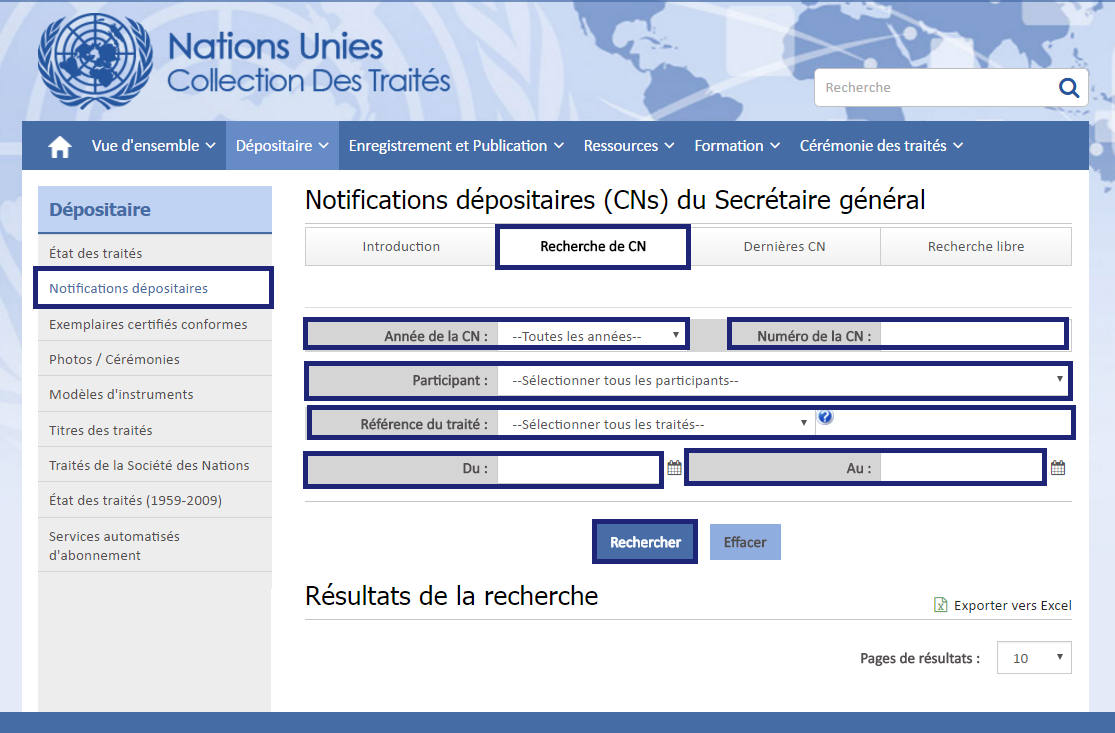  Les utilisateurs peuvent rechercher les notifications dépositaires (CN) publiées au cours des 10/30/180 derniers jours.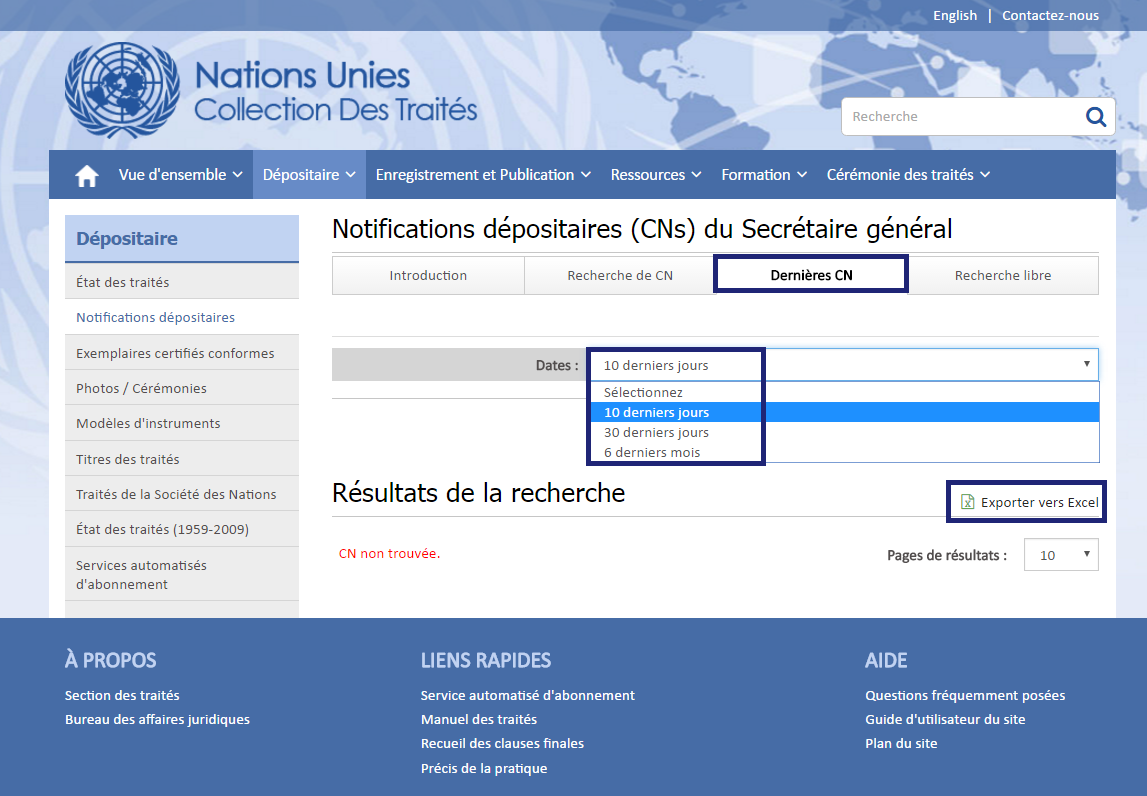 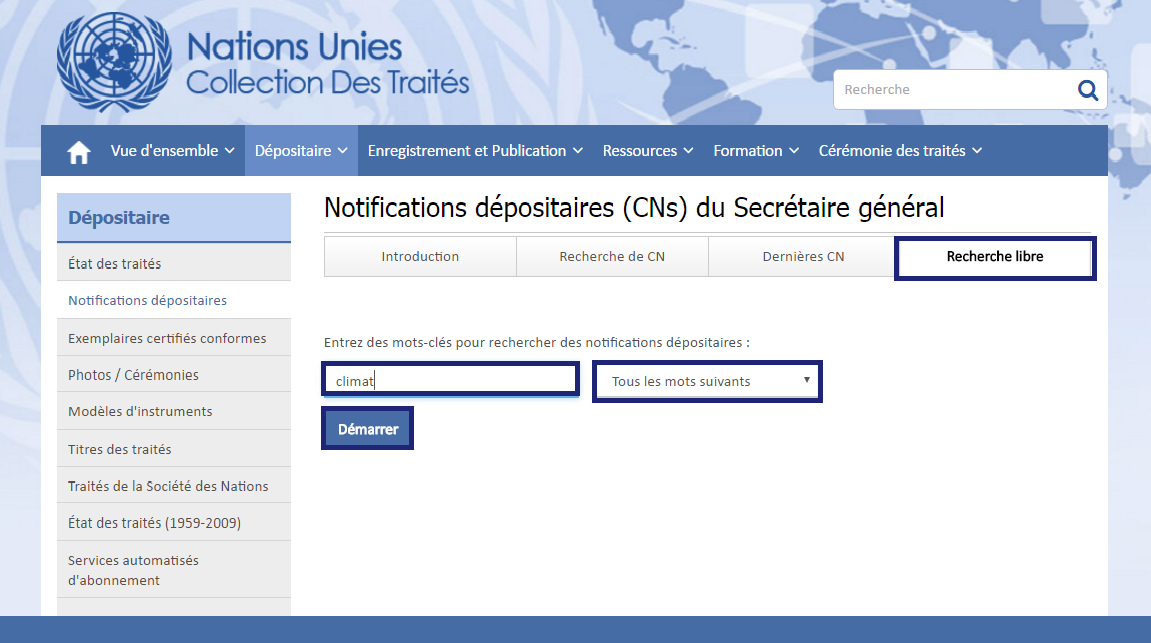 Toutes les notifications dépositaires contenant le mot « climat » s’affichent comme suit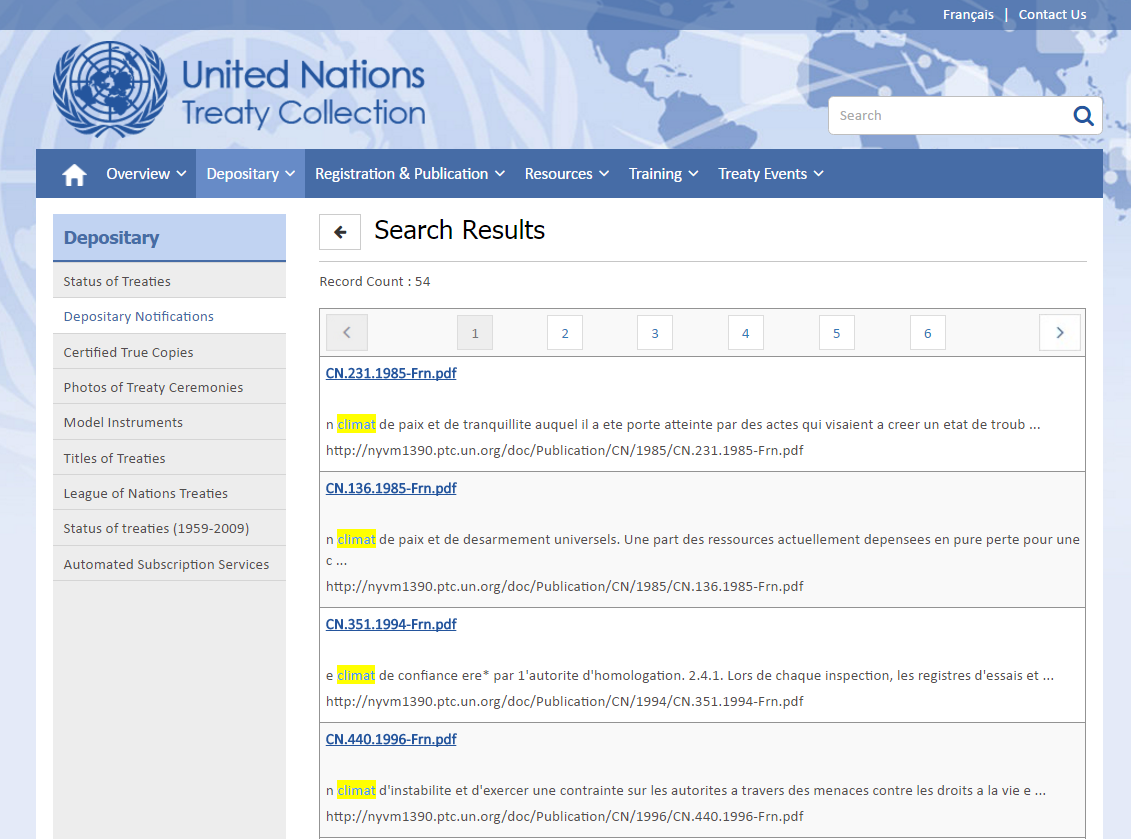 Les exemplaires certifiés conformes des traités multilatéraux déposés auprès du Secrétaire général contiennent les textes authentiques de ces traités en version PDF et correspondent à la version initialement publiée en format papier.  Une recherche par  « Titre / mots clés » et une recherche libre peuvent être effectuées, comme indiqué ci-dessous.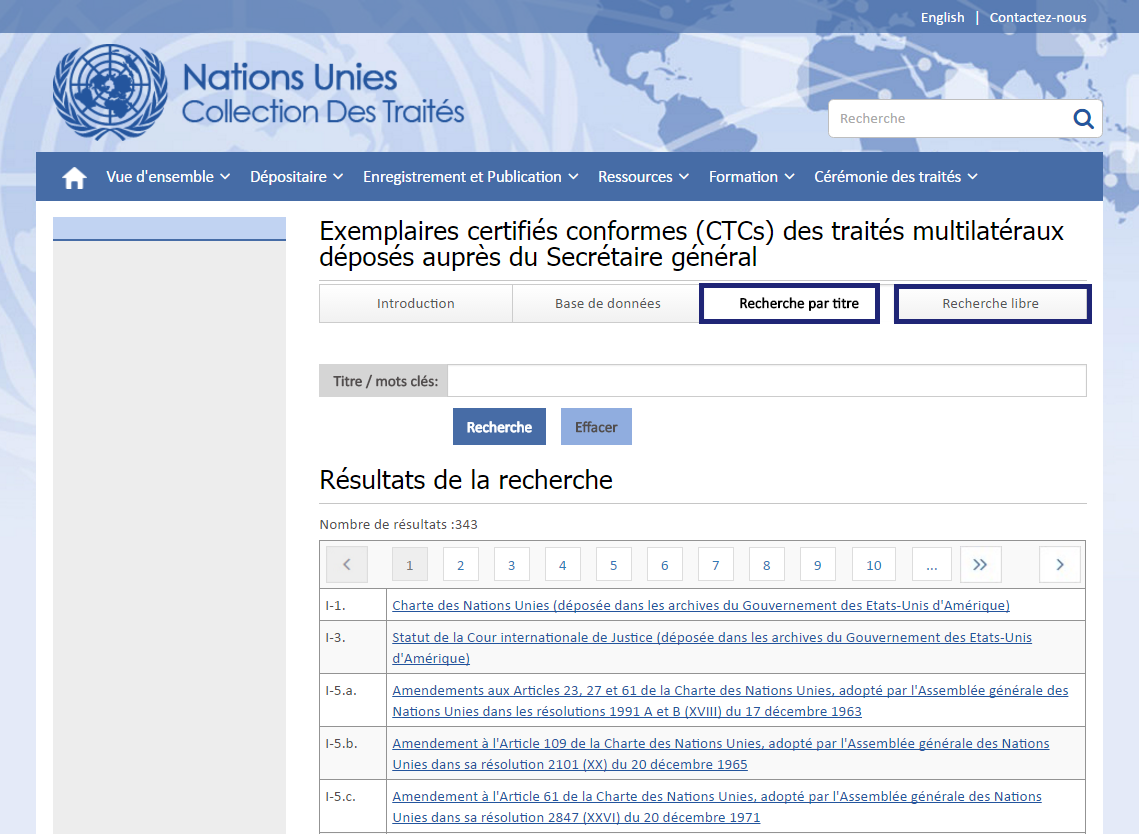 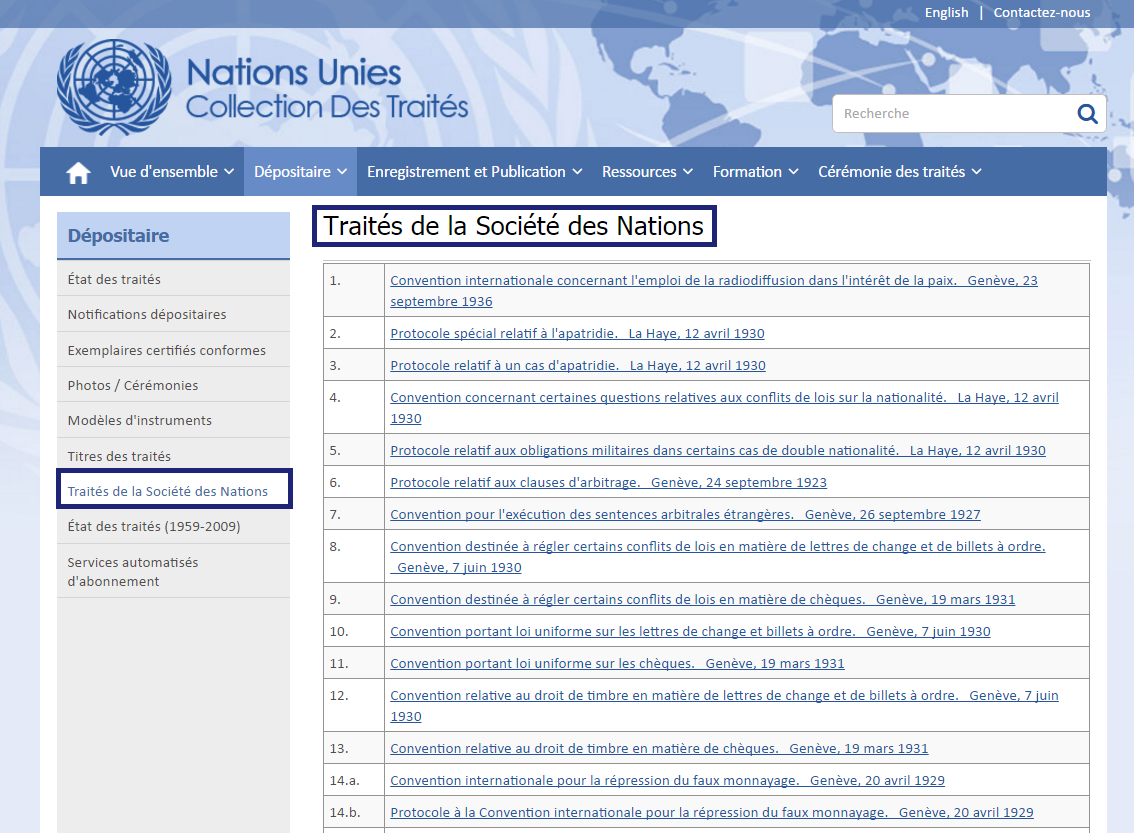 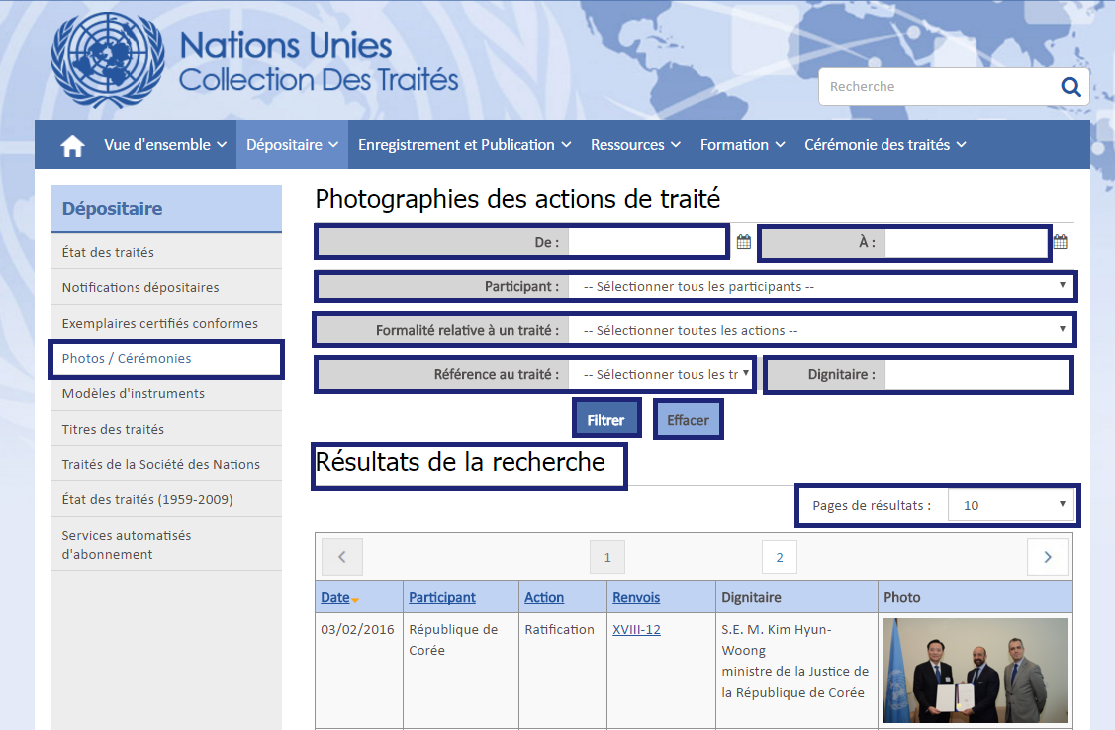 L’option de Recherche avancée permet de faire des recherches complexes et de retrouver des documents spécifiques parmi les traités, notifications dépositaires, exemplaires certifiés conformes, cartes et actions contenus dans la base de données relative aux traités.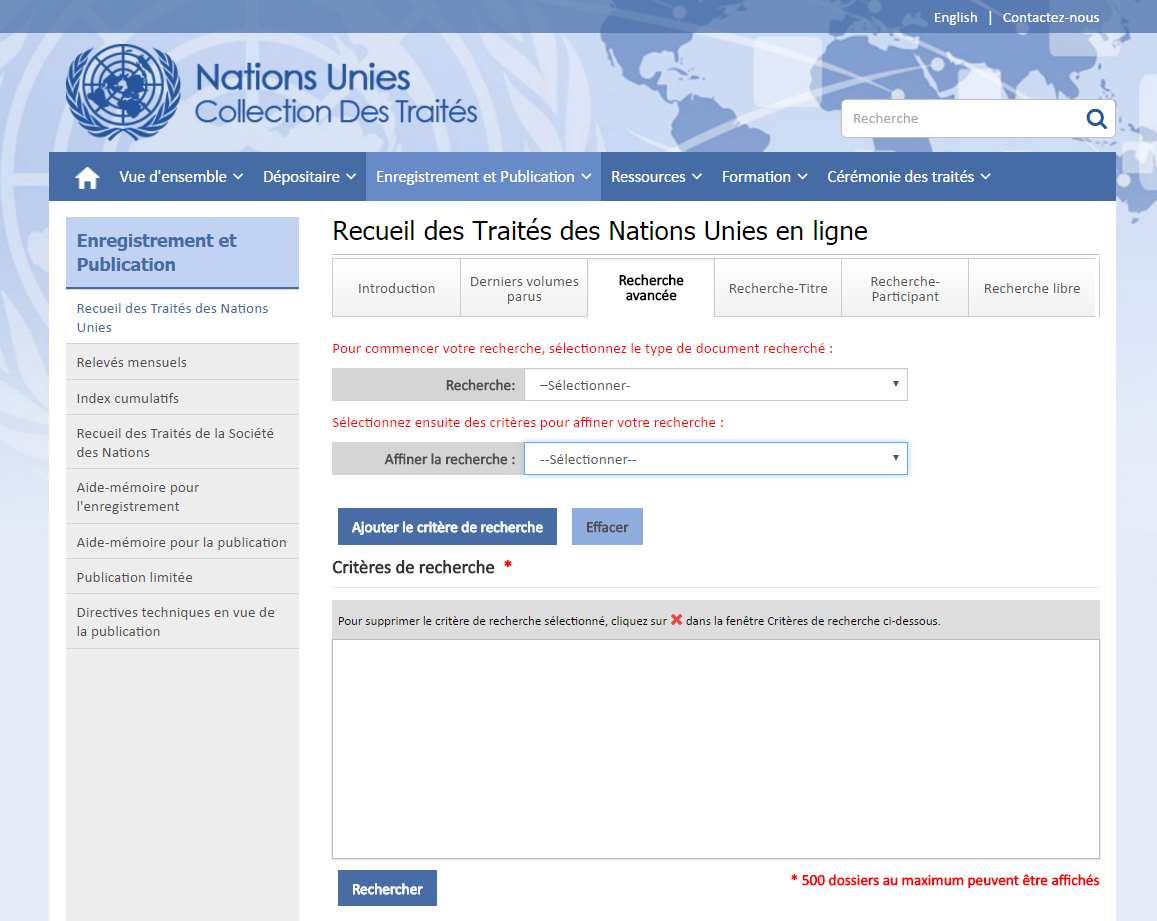 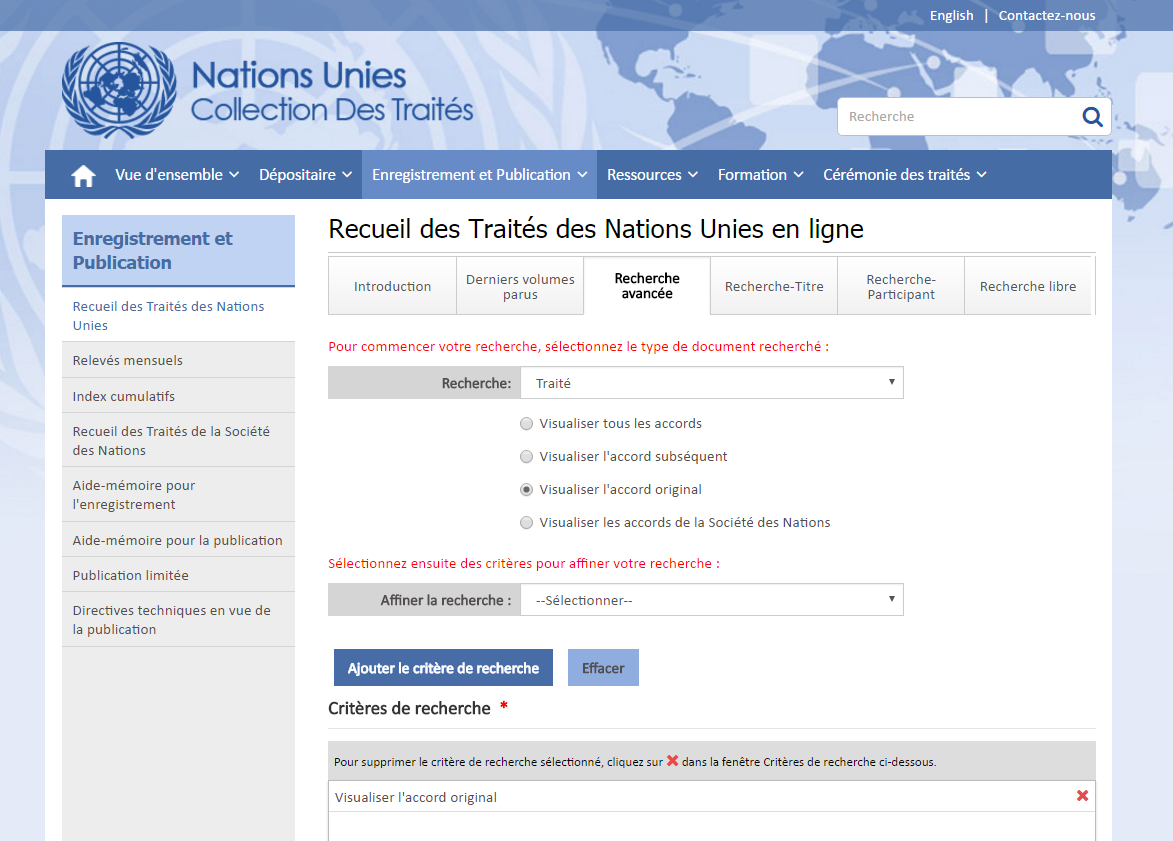 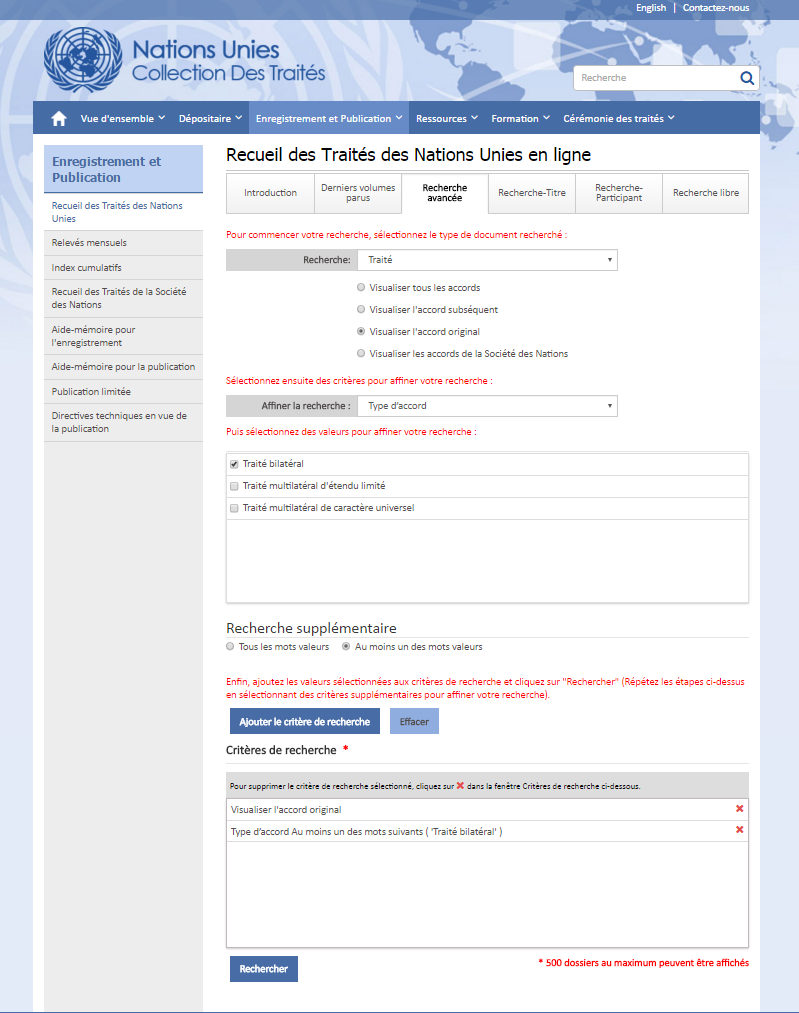 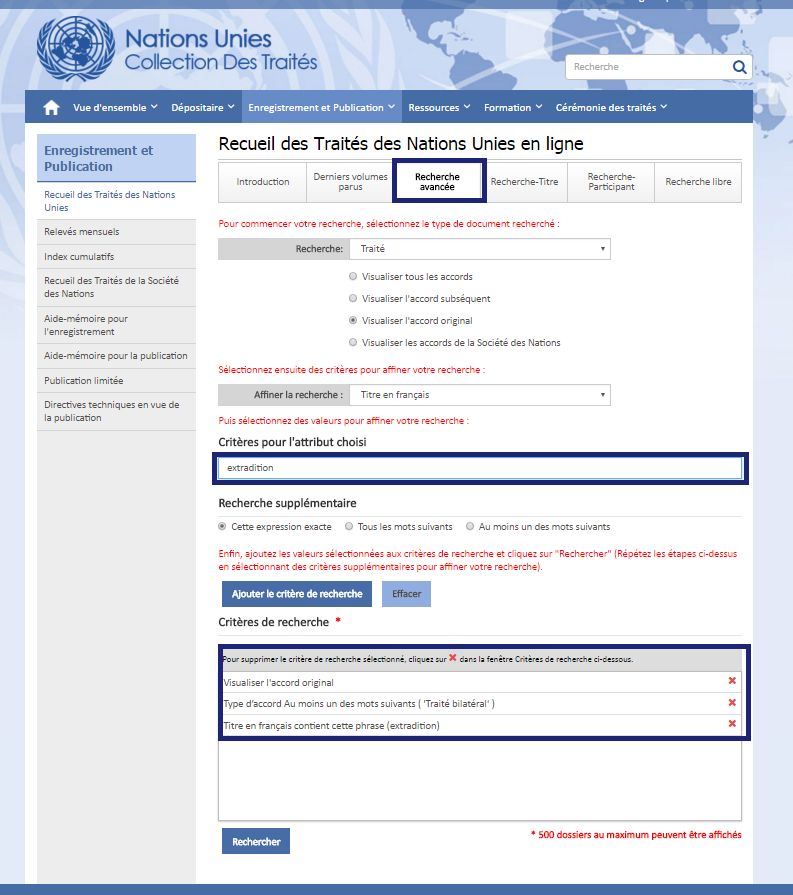 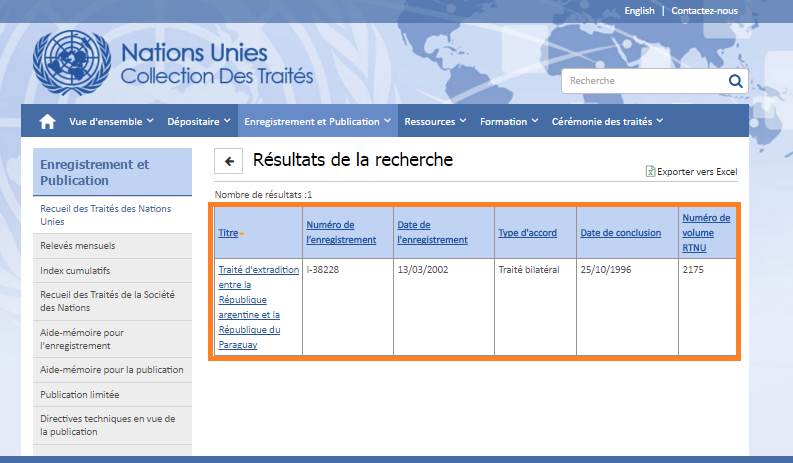 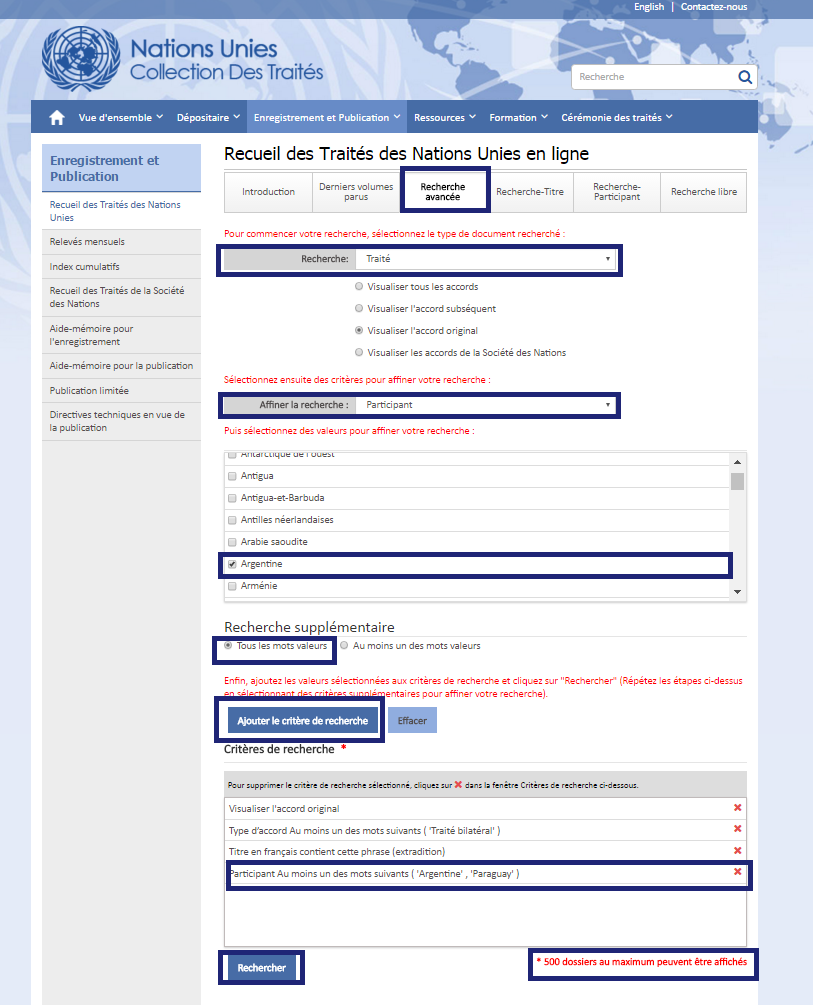 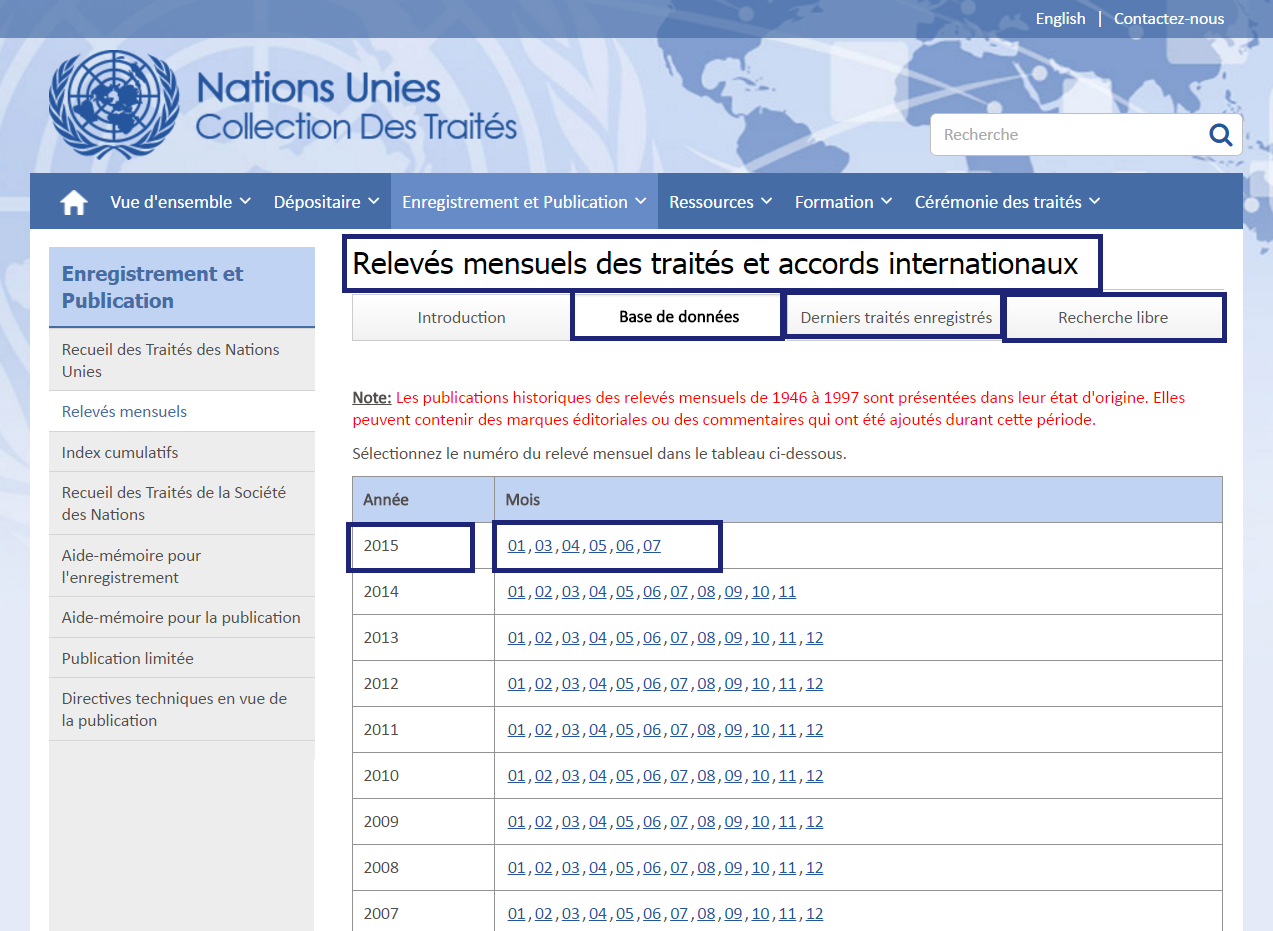 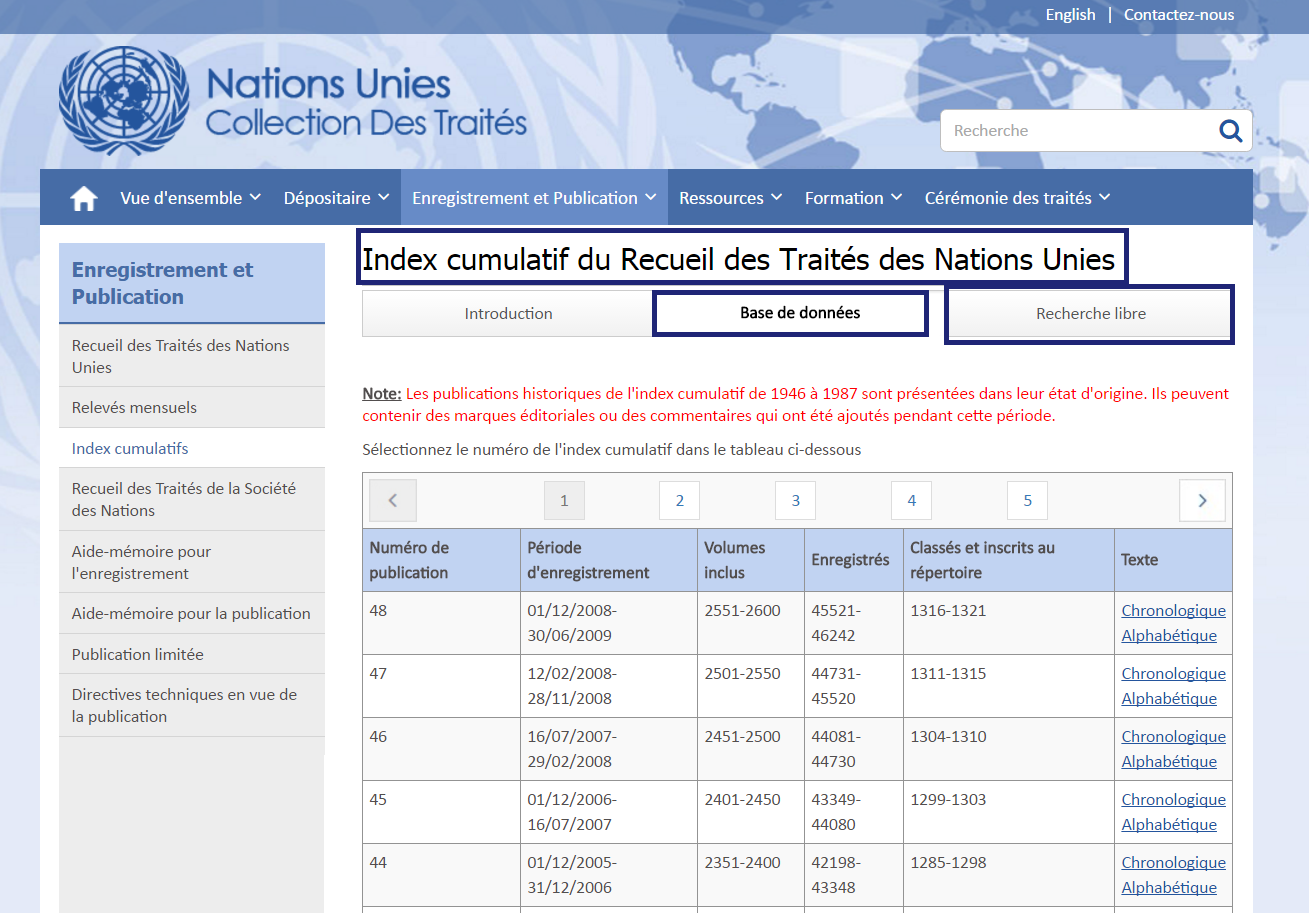 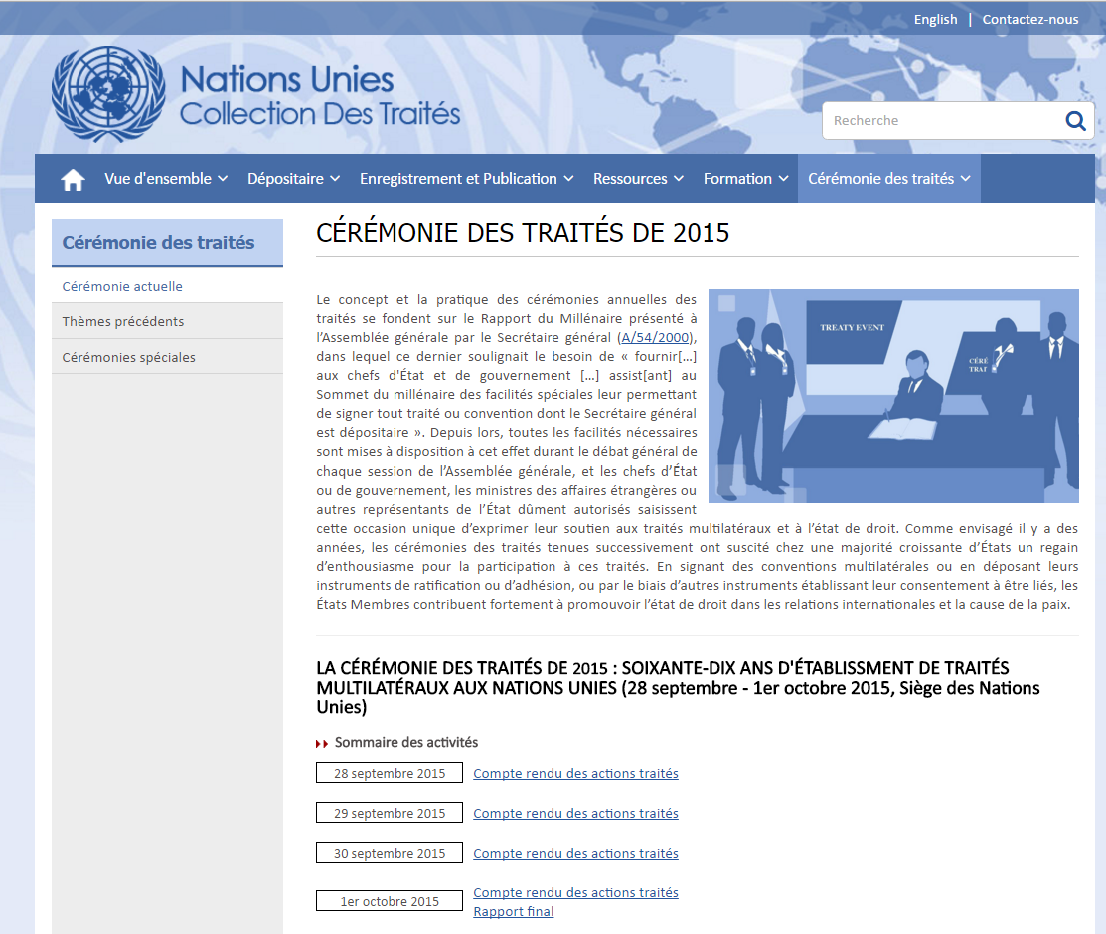 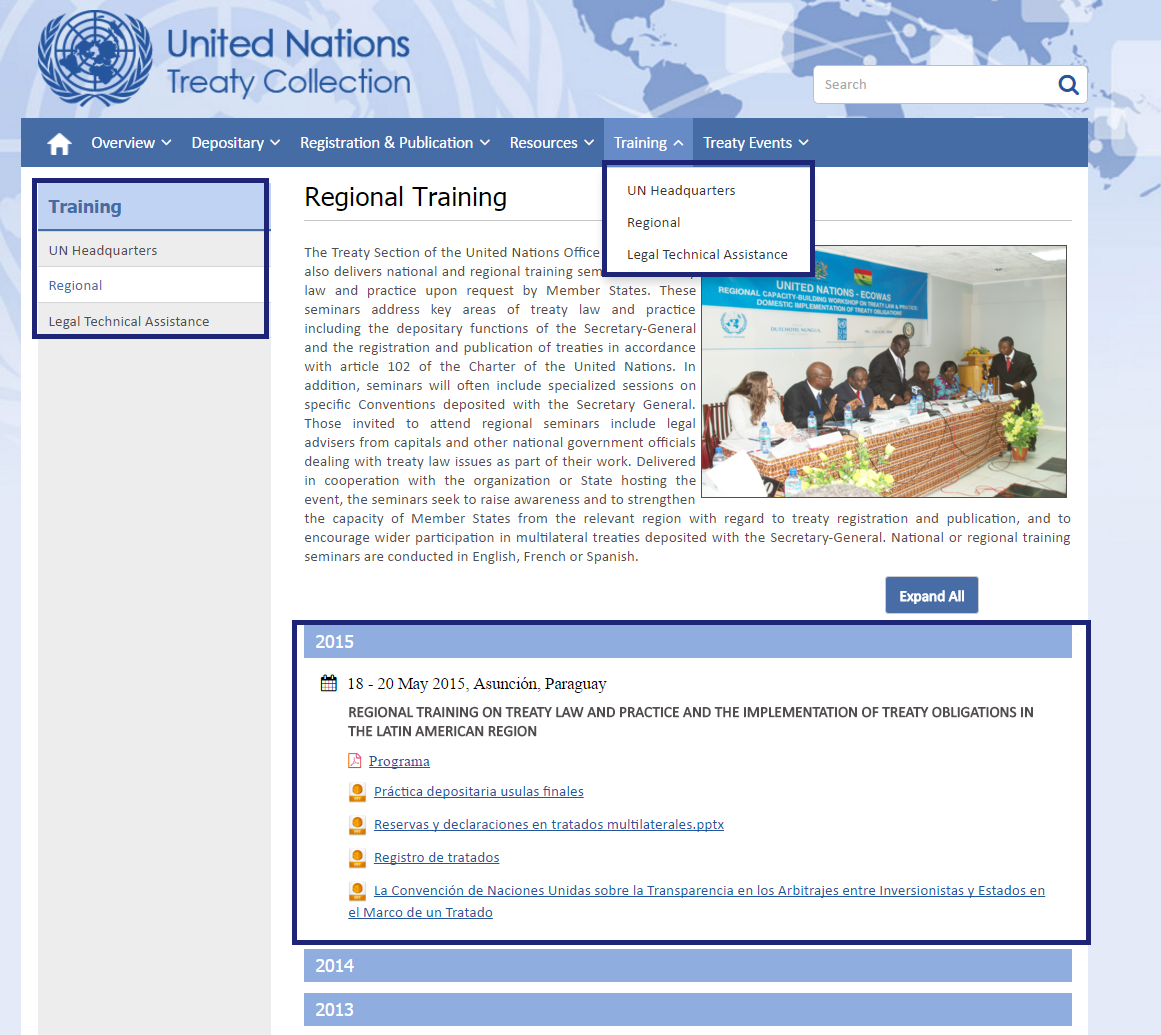 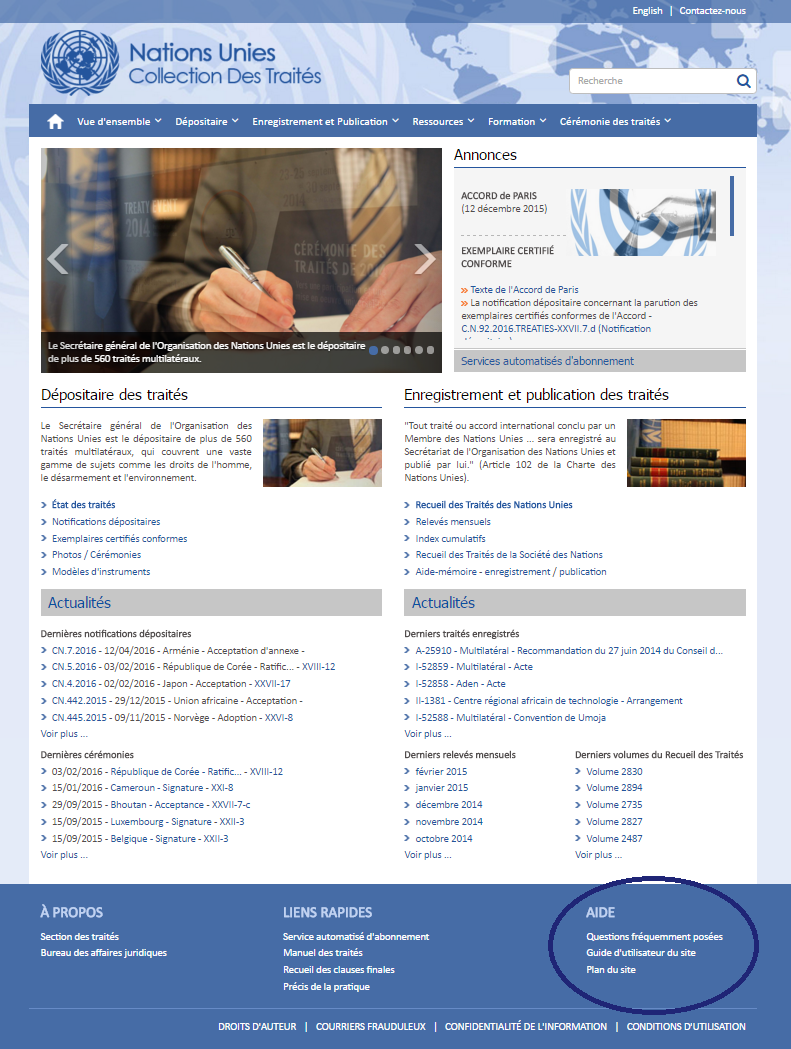 